Tjecklisten til en sommerdag i børnehaven.Hvad anbefaler vi, at dit barn har liggende i sin kurv med skiftetøj hele året?Når I får tøj med hjem, skal der nyt i kurven dagen efter, da vi ikke kan garantere, at der er lånetøj i børnehaven. Husk at tjekke jævnligt om der er det vi skal bruge for at få en sjov dag og at tøjet i passer i størrelsen.Hvad anbefaler vi, at et børnehavebarn har liggende på sin garderobeplads, når det er sommer.Vi er opmærksomme på, at der er en lang liste. Vi ønsker, at alle børn kan komme med ud hver dag – og derfor beder vi jer sørge for, at jeres barn har det nødvendige tøj med. Det gør bare legen sjovere, når man både er varm og tør.Husk endelig navn i ALT så I ikke mister det. Det er ærgerligt for alle parter.Venlig hilsen Personalet i Børnehaven 3 par underbukser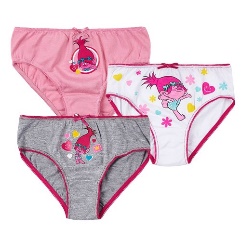 2 undertrøjer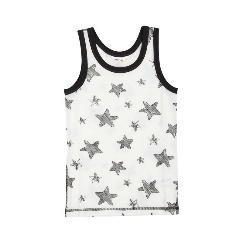   2 t-shirts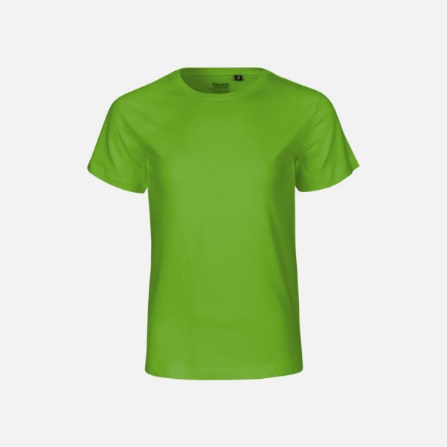 2 langærmet bluser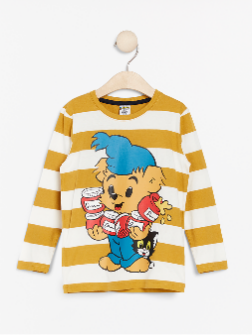 2 par shorts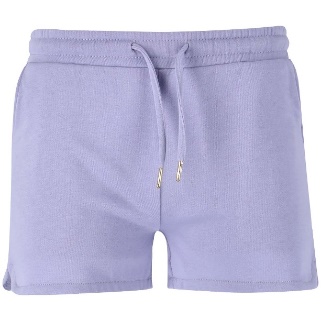 2 par lange bukser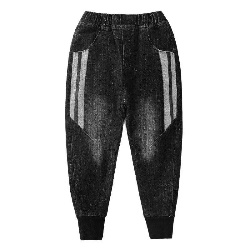  3 par sokker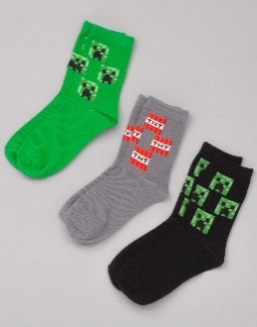 1 par løbesko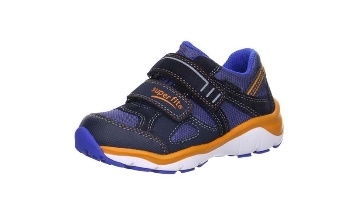   1 par sandaler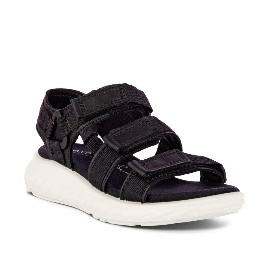   1 tynd trøje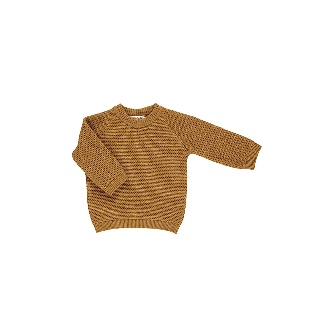  1 sommer hat uden bindebånd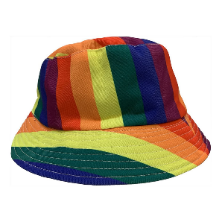      Badetøj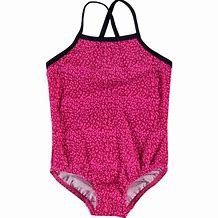 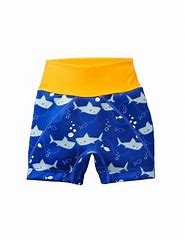 